Source: APG15-2/OUT-03preliminary views on WRC-15 agenda item 1.9.1Agenda item 1.9.1: to consider, in accordance with Resolution 758 (WRC-12), possible new allocations to the fixed-satellite service in the frequency bands 7 150-7 250 MHz (space-to-Earth) and 8 400-8 500 MHz (Earth-to-space), subject to appropriate sharing conditions;Resolution 758 (WRC-12) – Allocation to the fixed-satellite service and the maritime-mobile satellite service in the 7/8 GHz rangeAPT Preliminary ViewsAPT Members support technical and regulatory studies in ITU-R on the possible new allocations to the fixed-satellite service (FSS) in the frequency bands 7 150-7 250 MHz (space-to-Earth) and 8 400-8 500 MHz (Earth-to-space), ensuring sharing and compatibility with existing services. APT Members also have a view that the possible new allocation should be limited to FSS systems not including small VSAT-like FSS earth stations in order to enable appropriate compatibility with systems of other services. Other ViewsNoneIssues for Consideration at APG15-3 Meeting  None____________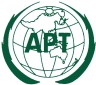 ASIA-PACIFIC TELECOMMUNITYAPT Conference Preparatory  Group for WRC-15 APT Conference Preparatory  Group for WRC-15 